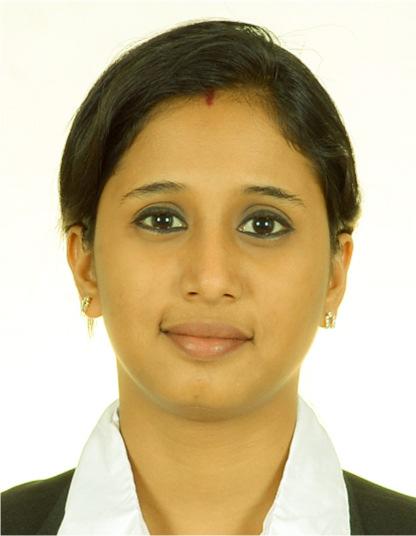 Natasha.225422@2freemail.com 	NatashaC A R E E R O B J E C T I V ETo work for an organization that provides the opportunity to improve my skills and knowledge to contribute towards organizational & individual growth.W O R K E X P E R I E N C EOrganization:  GOA, INDIADesignation: Back Office AssociateDuration: Sept. 2014 to Dec. 2014Job profile:To maintain inward and outward registers of cheques and DD New account creation / modification using Finnacle Updating customer account passbooks Initiating internal & third party NEFT & RTGS transfers Preparation of cheque clearing procedures Assisting customers in day to day core banking activities Organization: GOA, INDIADesignation: Logistics ExecutiveDuration: June 2013 till Sept. 2014Job Profile:Preparing material receipts & Delivery Challans Preparation of material requisitions Conducting dispatch vehicle inspection audits. Conducting daily Storage Location Reconciliation in SAP Computing daily Finished Goods confirmations in SAP LO Generating fortnight bills for packing, downtime, rework etc. based on SAP reports Preparing Excise Challans and Annextures E D U C A T I O N A L Q U A L I F I C A T I O N SI T S K I L L SSAP Tally 7.2 Finnacle for Banking MS Office (Word, Excel, Powerpoint) P E R S O N A L D E T A I L SDate of birth: 17th February 1991Place of birth: Goa, IndiaReligion: HinduNationality: IndianMarital Status: MarriedVisa Status: Residence Visa (Family Visa)Languages known: English, Hindi, Marathi & KonkaniR E F E R E N C E SProfessional references available upon requestPage 2Exam. &Board/UniversityInstituteYear ofSpecializationBoard/UniversityInstitutepassingSpecializationpassingB.A (History &Goa universityPES College of Arts & Science -2013Political Science)PondaH.S.S.C. (Arts)Goa BoardGVM's St.Nelly Joildo Aguiar H.S.S.2008- PondaS.S.C.Goa BoardGVM’s Almeida High School -2006Ponda